Marine theme: Food webs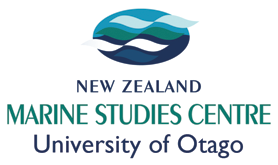 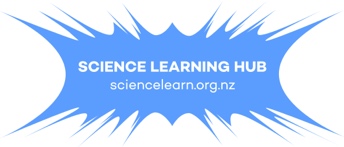 Food webs illustrate the networks of feeding relationships between organisms that live in a particular area. All food webs are made up of producers, consumers and decomposers.  However, the number and type of species that make up web vary greatly between different areas and different ecosystems.This topic planner offers a suggested pathway through Science Learning Hub education resources and connects to relevant programmes offered by the NZ Marine Studies Centre. Click on the links below to create your own personalised teaching unit. Feel free to use this material in any combination or order.Images from www.sciencelearn.org.nz Focus question: What can you find in your kitchen that links to life in the sea? Video > Understanding Food WebsImage > Commercial fishing boatActivities – use these activities to expand on the focus question:Build a marine food webMaking a food web (Antarctic ecosystem)Focus question: What do you think would happen if one species was removed from the food web?Key terms > See food web, keystone species and ecosystemArticle > Marine food websArticle > PlanktonVideo > Role of starfish in the ecosystemActivities – use these activities to expand on the focus question:Interactive > Marine ecosystemFood chain card game > Gulp and swallowFocus question: How does human activity affect the marine food web?Video > Impact of freshwater on cocklesArticle > Understanding food webs in FiordlandVideo > Why tag a starfish?Article > Tagging sea starsDiagram > Tuna sandwichActivities – use these activities to expand on the focus question:Trails and Trials of Marine ToxinsFisheries role playNew Zealand Marine Studies Centre field trips (available in Otago & Nelson) include explorations of the coastal environment, laboratory sessions, boat trips and aquarium adventures.W: www.marine.ac.nz Supper in the SeaSeashore scrambleSharks, inside and outThe Marine Road ShowNATURE OF SCIENCE: UNDERSTANDING ABOUT SCIENCE: Appreciate that science is a way of explaining the world and that science knowledge changes over time.LIVING WORLD: ECOLOGY: Explain how living things are suited to their particular habitat and how they respond to environmental changes, both natural and human induced.LIVING WORLD: LIFE PROCESSES: Recognise that there are life processes common to all living things and that these occur in different ways.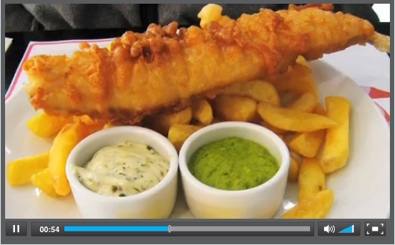 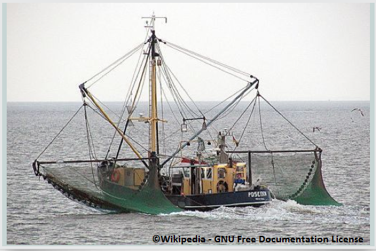 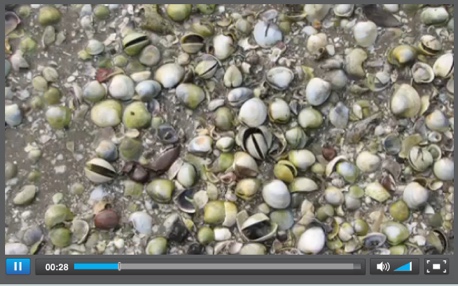 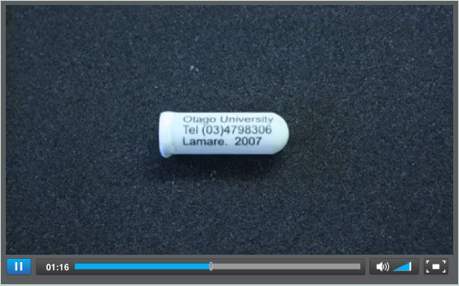 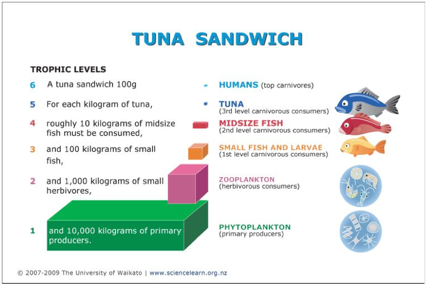 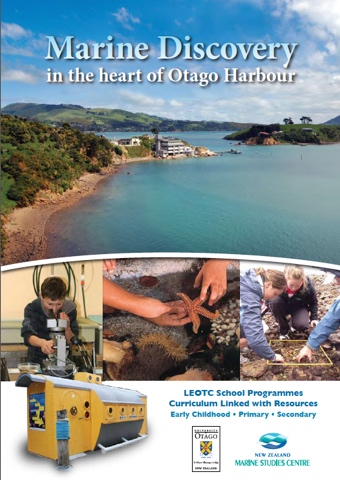 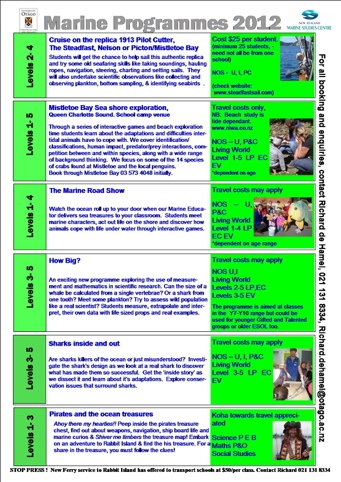 The New Zealand Marine Studies Centre, University of Otago, offers marine education programmes and resources for primary and secondary schools in southern New Zealand.T: 03 479 5826 E: marine-studies@otago.ac.nz W: www.marine.ac.nz The Science Learning Hub is a national project funded by the New Zealand Government to make examples of New Zealand science, technology and engineering more accessible to school teachers and students.E: enquiries@sciencelearn.org.nz W: www.sciencelearn.org.nz  